Your recent request for information is replicated below, together with our response.I would like to make a Freedom of Information request for information contained inthe register of interests (and any declarations of conflicts of interest)for civilian Deputy Chief & Chief officers of departments within Police Scotlandincluding information contained in the register of interests (and any declarations of conflicts of interest) of Deputy Chief Officer David PageA search of SCOPE Police Scotland’s system to Co-ordinate Personnel and Establishment was undertaken of anyone with ‘Chief’ in their post title for professional membership and business interest. This search identified two members of police staff who have professional memberships in the Law Society of Scotland, Forensic Science Society and the Institute of Biology and Society of General Microbiology.Further, there are also two police staff who have a business interest recorded under the category - Education/Training/Coaching.Finally, and in relation to Deputy Chief Officer David Page I can advise that Police Scotland does not hold the above requested information  In terms of Section 17 of the Act, this letter represents a formal notice that information is not held.By way of explanation, a search of our systems has not identified any relevant information.If you require any further assistance, please contact us quoting the reference above.You can request a review of this response within the next 40 working days by email or by letter (Information Management - FOI, Police Scotland, Clyde Gateway, 2 French Street, Dalmarnock, G40 4EH).  Requests must include the reason for your dissatisfaction.If you remain dissatisfied following our review response, you can appeal to the Office of the Scottish Information Commissioner (OSIC) within 6 months - online, by email or by letter (OSIC, Kinburn Castle, Doubledykes Road, St Andrews, KY16 9DS).Following an OSIC appeal, you can appeal to the Court of Session on a point of law only. This response will be added to our Disclosure Log in seven days' time.Every effort has been taken to ensure our response is as accessible as possible. If you require this response to be provided in an alternative format, please let us know.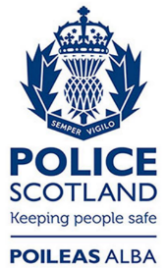 Freedom of Information ResponseOur reference:  FOI 24-0549Responded to:  20 March 2024